Sbírka na restaurování unikátní historické divadelní opony proběhla od 6. května 2013 do 30. listopadu 2014. Celková částka příspěvků činí úhrnem 66 257,- Kč. Všem patří veliké poděkování.   Unikátní historickou divadelní oponu, o rozměrech 583 x 540 cm, malovanou (tempera na plátně) z roku 1922, jejíchž  námětem je pohled na město Netolice byla zrestaurována. Autorem opony je divadelní malíř František Fert. Veduta - pohled na město od Jihovýchodu obsahuje v popředí komtury architektury domů, kostelní věže, v pozadí okolní scenérie – kopcovitá krajina se zámkem. Velkou plochu zaujímá stínovaná oboustranně rozevřené zřasené drapérie s třapci, šňůrkami a třásněmi. Opona je nyní umístěna v Městském divadle Netolice.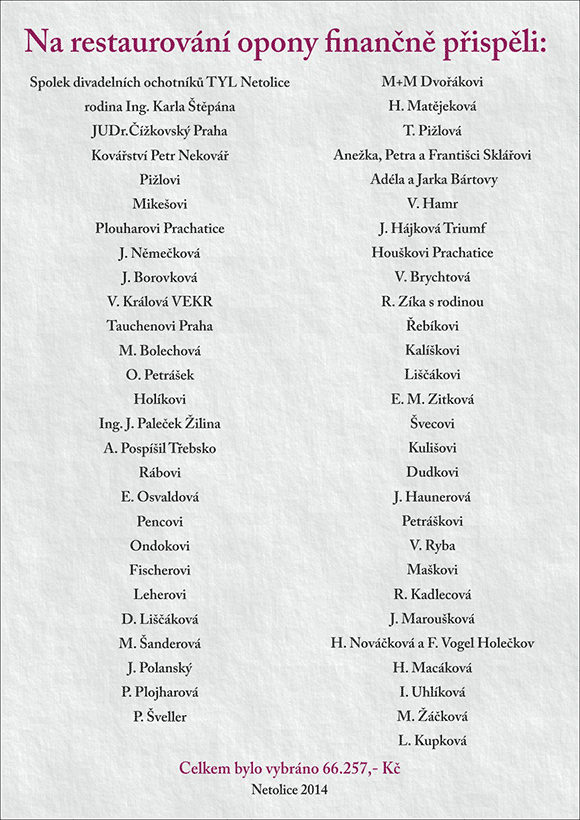 